乐逍遥-昆明大理丽江双飞6日游行程单探秘摩挲风情，走进女儿国行程安排费用说明其他说明产品编号YG1714096657Qv出发地江苏省-南京市目的地云南省-昆明市行程天数6去程交通飞机返程交通飞机参考航班无无无无无产品亮点精选携程3钻精选携程3钻精选携程3钻精选携程3钻精选携程3钻产品介绍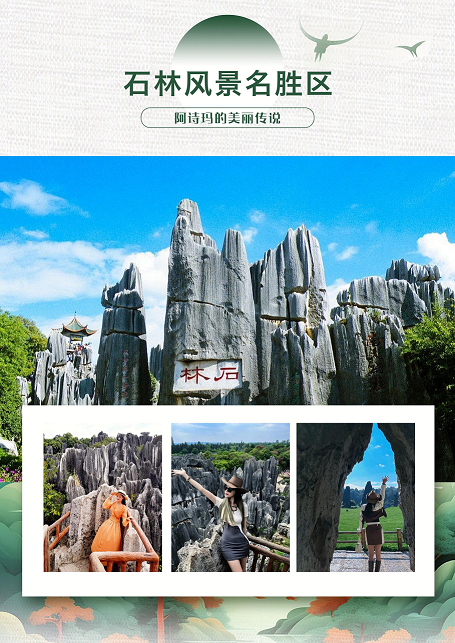 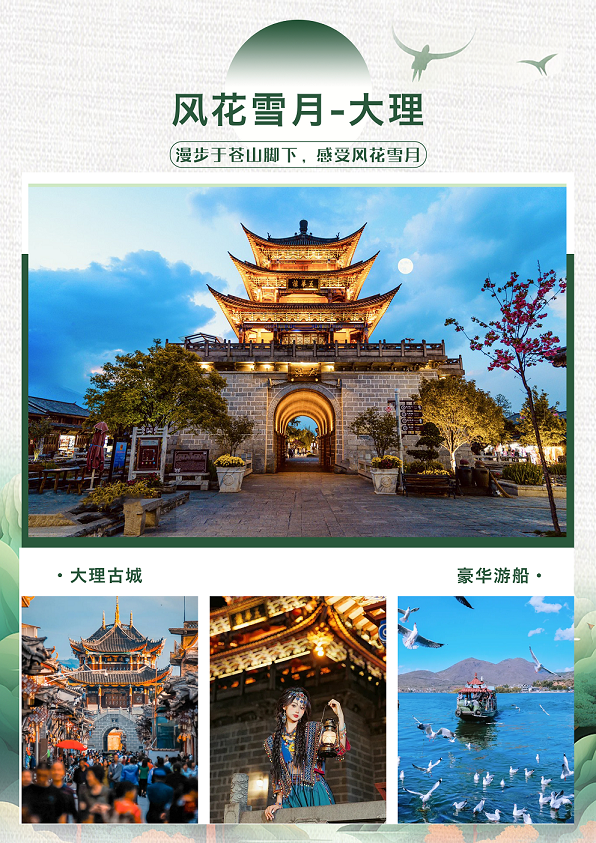 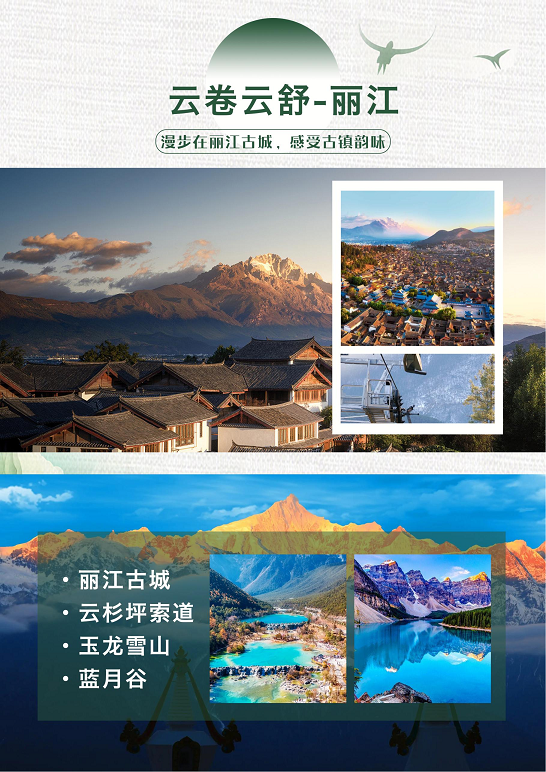 D1D1行程详情起始地乘机昆明•长水国际机场昆明酒店全国各地乘机抵达昆明长水机场，之后您将乘坐我社专用商务车前往酒店，入住后可自行安排。用餐早餐：X     午餐：X     晚餐：X   住宿昆明入住携程三钻酒店：天云大酒店、豪景酒店、悦诚、金悦、迦南温泉、景菲曼、大观穿金酒店、恒亿大酒店、天苑酒店或同级D2D2行程详情昆明石林国家地质公园楚雄酒店自助早餐用餐早餐：√     午餐：√     晚餐：X   住宿楚雄入住携程三钻酒店：皓玉酒店、文鼎酒店、 宝冠酒店、 舒心美居酒店、 世纪星大酒店、玉波酒店、格林豪泰酒店或同级D3D3行程详情楚雄大理洱海豪华游船理想邦.圣托里尼时尚旅拍网红庄园.越野车旅拍大理酒店自助早餐用餐早餐：√     午餐：√     晚餐：√   住宿大理入住携程三钻酒店：恒艺酒店、大禹酒店、香巴风情酒店、顺兴酒店、云瑞酒店、华驿精选酒店、升辉酒店、苍海雅园酒店或同级D4D4行程详情大理古城玉龙雪山云杉坪索道丽江古城酒店自助早餐用餐早餐：√     午餐：餐包     晚餐：X   住宿丽江入住携程三钻酒店：豪玺大酒店、康伟酒店、鸿一笔酒店、满愿酒店、滇程酒店、泰美假日、银座假日、驿云心悦、曼格拉酒店、静宁祉悠或同级D5D5行程详情束河古镇拉市海汽车返回昆明酒店自助早餐用餐早餐：√     午餐：√     晚餐：X   住宿昆明入住携程三钻酒店：天云大酒店、豪景酒店、悦诚、金悦、迦南温泉、景菲曼、大观穿金酒店、恒亿大酒店、天苑酒店或同级D6D6行程详情昆明长水机场送机根据航班时间，乘车前往昆明长水机场，返回温馨的家用餐早餐：√     午餐：X     晚餐：X   住宿无费用包含1、住宿标准：昆大丽全程携程三钻酒店                                                      1、住宿标准：昆大丽全程携程三钻酒店                                                      1、住宿标准：昆大丽全程携程三钻酒店                                                      费用不包含1、行程中未标注的自费项目及活动：如景区内付费拍照、游乐设施等；1、行程中未标注的自费项目及活动：如景区内付费拍照、游乐设施等；1、行程中未标注的自费项目及活动：如景区内付费拍照、游乐设施等；预订须知1、玉龙雪山风景区旅游遇旺季时，景区运营方将根据天气情况、设备维护、索道停运等不可抗力因素，对索道运力进行调整。如遇调整情况导致无法按照原行程进行安排时，我社将根据公司实际配额进行调整，将原行程的冰川公园索道调整为云杉坪索道或牦牛坪索道，并对已调整的游客进行差价退补；根据丽江旅游景区管理委员会规定，身高超过1.4米（含1.4米）的儿童，如遇旅游旺季，不能保证现场补票。为保证携带儿童出行的游客旅游过程不受阻碍，凡身高超过1.4米（含1.4米）的儿童需要提前制卡。请游客在参团报名时，提前补齐行程中丽江段涉及需要补票景区和其他费用：古维50元 +进山（含印象丽江）210元+丽江玉龙雪山索道费用140元+手续费20元=420元；温馨提示所有的赠送项目，只针对成人赠送。退改规则旅游者提出解除合同，若已出票，包括飞机票、火车票、轮船等，旅游者需承担因解除合同而产生的相应损失。